  1.  Check service information for the specified procedure to follow when inspecting, removing, and replacing  shock absorbers. Describe recommended steps.		_________________________________________________________________		_________________________________________________________________  2.  Check service information for the specified procedures to follow when inspecting, removing, and replacing strut cartridges. Describe the recommended steps.	____________________________________________________________________	____________________________________________________________________	____________________________________________________________________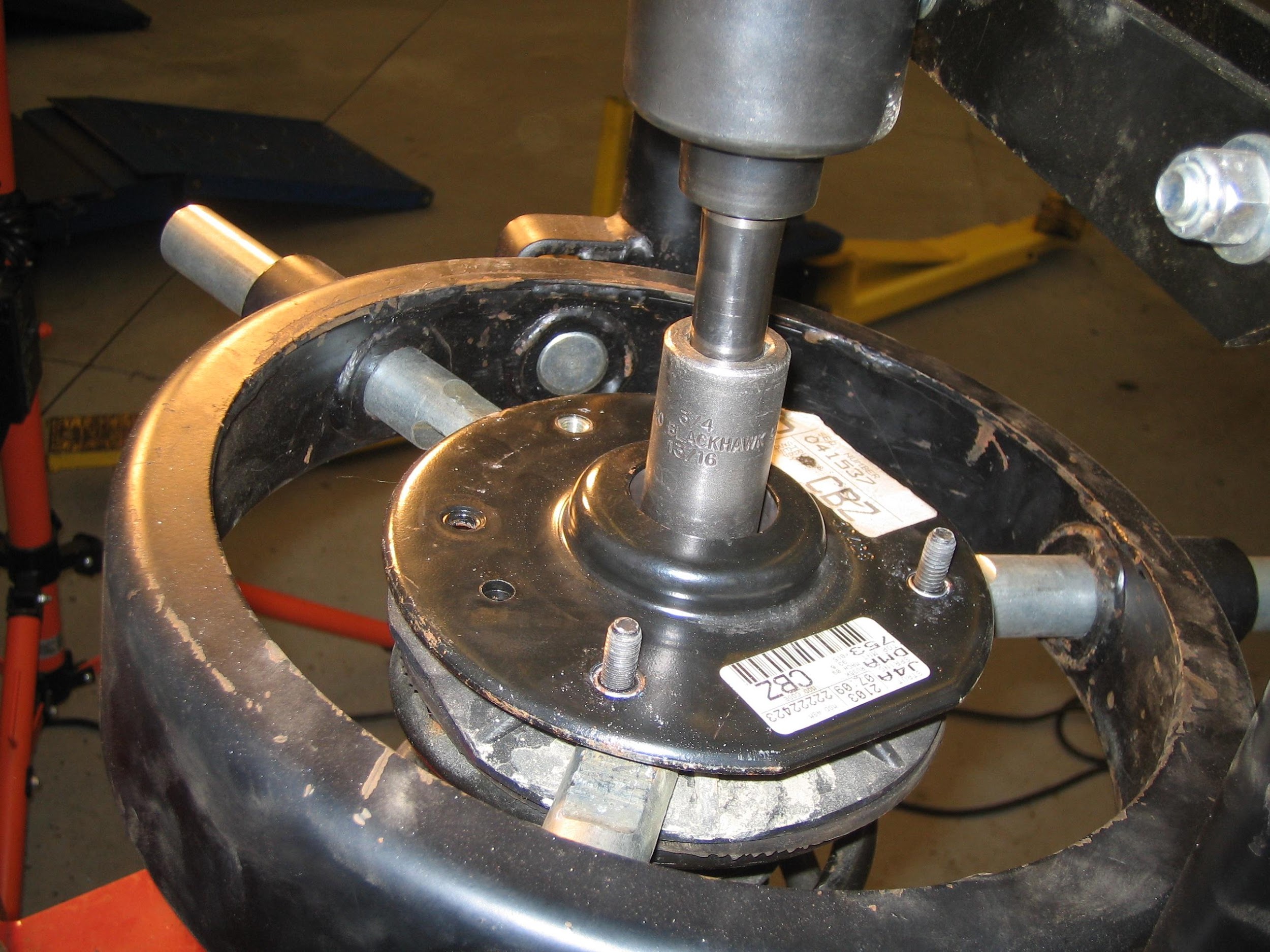 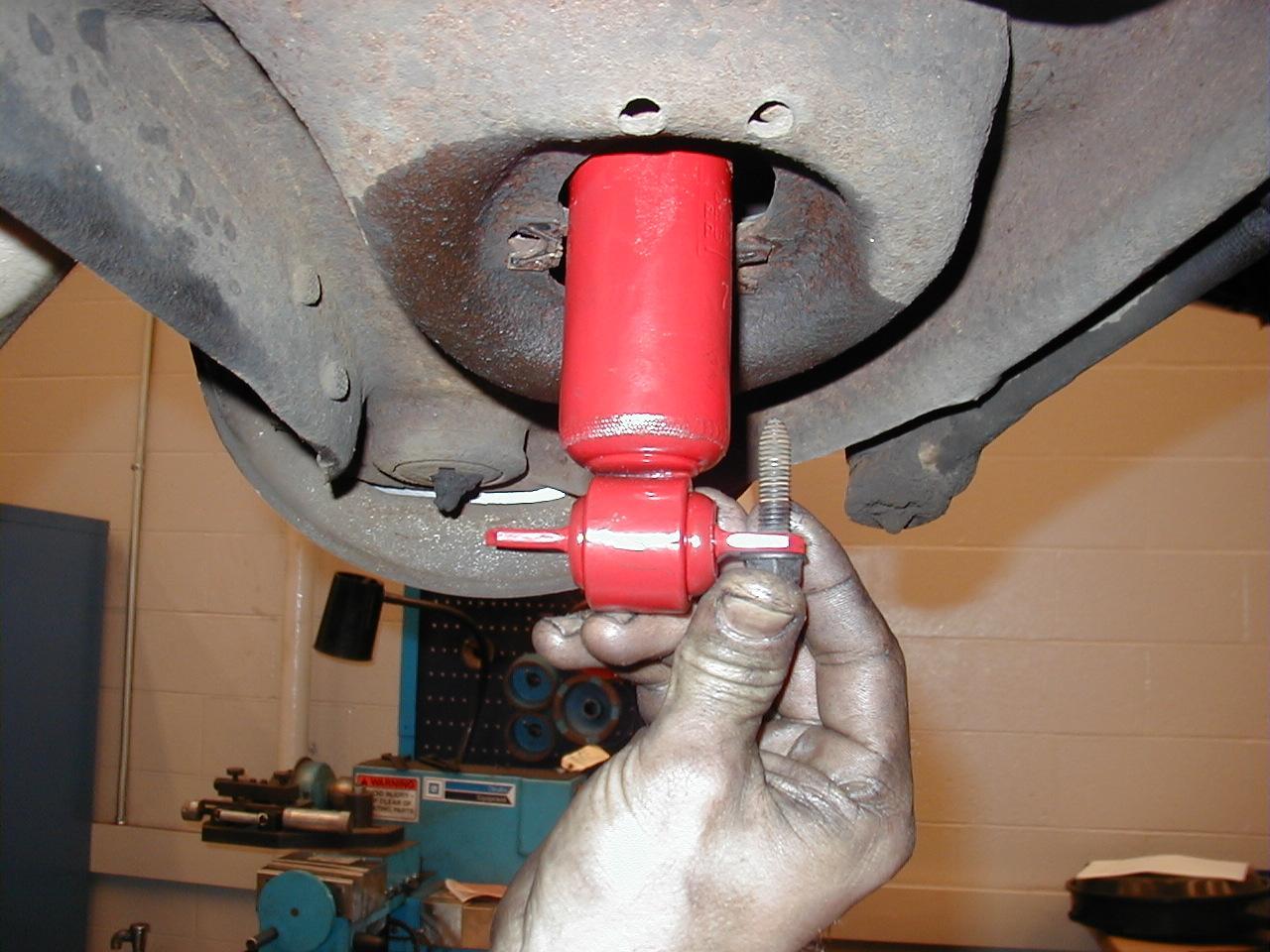 